SHENO NUMRAT ME FJALE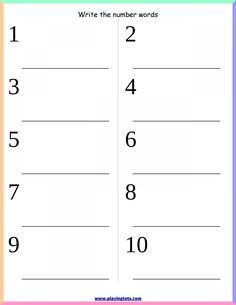 